　宇都宮市では，誰もが日常生活の中で手助け・見守り・声かけなどを自然に行えるよう，やさしさや思いやりをはぐくむ「こころのユニバーサルデザイン運動」を推進しています。　高齢者や子ども，障がいを持つ人などを含むすべての人が，お互いを尊重し合い，誰もが安心して暮らせる「福祉のまち」を目指し，みなさん一人ひとりの気持ちのこもったポスターを募集します！■ 応募資格　宇都宮市内に住んでいる，または通学している小学４年生～中学３年生　　①小学生の部（小学４年生～６年生）　②中学生の部（中学１年生～３年生）■ 規　　格〔画用紙〕　・四つ切（約38cm×約54cm）又はＢ３（約36cm×約51cm）　・タテ・ヨコ使用，紙の色・質は自由〔描画材料〕　・水彩，ポスターカラー，クレヨンなど自由〔その他〕　・作品は自作・未発表のもので，応募は１人１点　・ポスターには，福祉のまちづくりに関するキャッチフレーズを必ず入れてください。　・規格外のものは審査の対象となりませんので，ご注意ください。■ 募集期間　令和５年７月３日（月）　～　９月７日（木）■ 応募方法　４ページの「応募用紙」に必要事項を記入の上，ポスター裏面の右下へはがれないよう貼り，「問い合わせ先」の保健福祉総務課へ送付または持参してください。　※夏休みの宿題の場合は，小中学校を通して応募してください。■ 表　　彰　※宇都宮市やさしさをはぐくむ福祉のまちづくり推進協議会長賞　　上記各賞以外は，参加賞として，障がい者支援施設等製品をお渡しします。・選考結果は，１０月以降に応募者全員へお知らせします。・優秀賞以上は，１１月２３日(木・祝日)に開催する「宇都宮市民福祉の祭典」(会場：市役所)　において表彰を行います。　　　※新型コロナウイルス感染拡大の状況により，内容が変更になる場合があります。・佳作以上は，１１月１３日(月)～１１月２３日(木)の「福祉のまちづくり啓発パネル展」(会場：市役所１階市民ホール)において展示します。　　　　　※宇都宮市民福祉の祭典表彰式終了時（午前１２時）までの展示となります。■ 受賞記念品・参加賞　受賞記念品や参加賞として，『障がい者支援施設等製品』をご用意しています！　これは，障がいを持つ人が，一般企業等への就労に必要な知識や能力の向上のため，障がい者支援施設等での作業訓練の一環として，心を込めて一生懸命製作した製品で，各施設や市役所などで販売しています。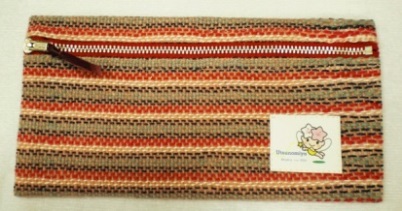 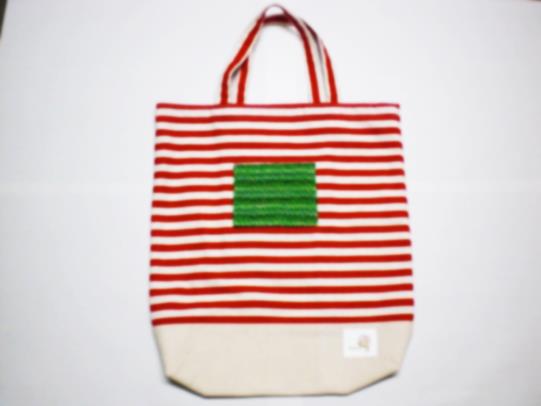 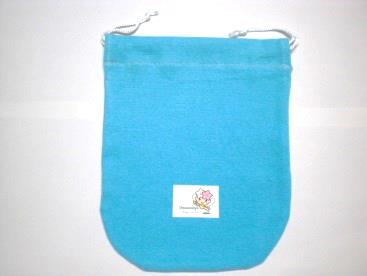 ■ そ の 他・作品の使用権は宇都宮市に帰属するものとし，佳作以上の作品は，福祉のまちづくりの啓発事業に使用します。その際に，該当者の学校名・氏名等を公表します。・取得した個人情報は，「宇都宮市個人情報保護条例」に基づき適正に取扱います。■ 主催・後援【主催】宇都宮市【後援】宇都宮市やさしさをはぐくむ福祉のまちづくり推進協議会　　　　宇都宮市教育委員会■ 問い合わせ先〒320－8540　宇都宮市旭１丁目１番５号宇都宮市 保健福祉部 保健福祉総務課 企画グループ（市役所２階Ｄ５番窓口）TEL　028－632－2930　　FAX　028－639－8825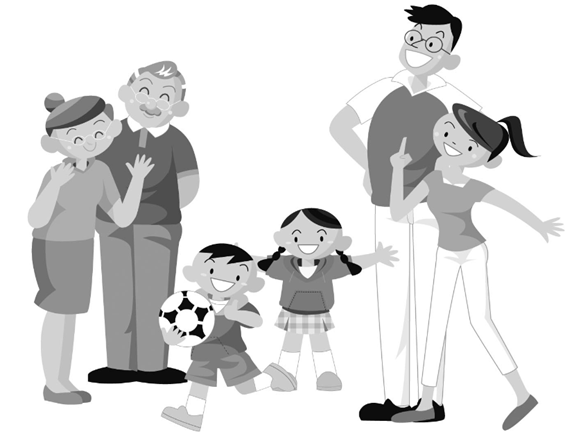 ■ 令和４年度　　市長賞・推進協議会長賞　受賞作品　 小学生の部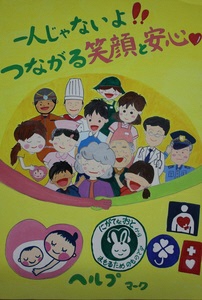 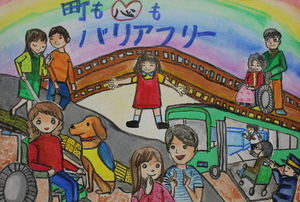 　 中学生の部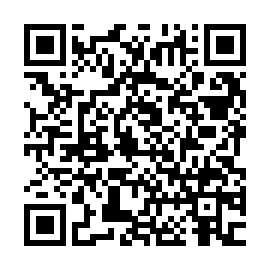 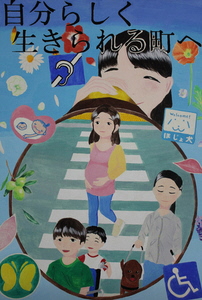 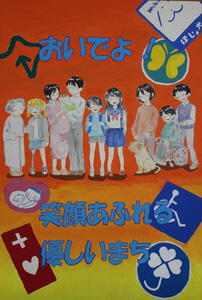 　　やさしさをはぐくむ福祉のまちづくり　　ポスターコンクール　応　募　用　紙※学校を通して応募する場合は，電話番号や住所については学校ものをご記入ください。※必要事項を記入の上，ポスター裏面の右下に貼り付けてください。賞　　　　名小学生の部中学生の部賞　品　等宇都宮市長賞１点１点賞状，図書カード，障がい者支援施設等製品  推進協議会長賞※１点以内１点以内賞状，図書カード，障がい者支援施設等製品優　　秀　　賞３点以内３点以内賞状，図書カード，障がい者支援施設等製品佳　　　　　作１０点以内１０点以内賞状，障がい者支援施設等製品ふりがな年　齢性　別性　別電話番号電話番号氏　　名歳男・女男・女（　　　　）（　　　　）住　　所〒　　　　－〒　　　　－〒　　　　－〒　　　　－〒　　　　－〒　　　　－学 校 名学　年(○をつける)学　年(○をつける)小学４・５・６年中学１・２・３年